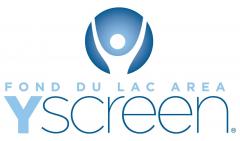 YScreen is the emotional health screen offered to all 9th grade students at the high schools in Fond du Lac County to identify risk factors for depression, anxiety and suicide.December 2018 Stress Overload  While stress is not always a bad thing- and in small doses can help us perform better and focus more -prolonged stress may lead to physical and mental health issues. Early warning signs of stress can be your body's way of telling you to slow down and deal with stress before your health is compromised. It is important to be able to recognize these symptoms before things escalate.  Help the youth in your life know what actions to take.Take Action:Deal with stress symptoms early…develop healthy coping skills to manage stress. Since stress is a physical response, it needs a physical release. Exercise is essential to allow your body to get rid of the stress hormones that accompany the stress response.Learn more about relaxation techniques and find the ones that are effective for you.To learn what actions to take if someone is feeling stress overload, visit:https://www.skillsyouneed.com/ps/stress-tips.htmlYScreen is an emotional health screen that can assist in identifying areas of concern and help reduce stress. YScreen is available to teens in Fond du Lac County. If you would like to request screening for your child or would like more information about YScreen, please contact us at (920) 906-6700 ext. 4714.  The Fond du Lac Area YScreen Program is administered through Fond du Lac School District with guidance from the YScreen Advisory Board. The Fond du Lac Area YScreen program is proud to be supported in part by the Fond du Lac Area United Way, Agnesian HealthCare and the Wisconsin Partnership Program through the UW School of Medicine and Public Health.